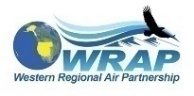 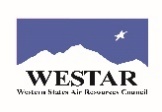 WRAP Fire and Smoke Workgroup Exceptional Events Support team meetingWednesday, November 15, 20239 AM – 10:00 AM Pacific, 10 AM – 11:00 AM MountainMicrosoft Teams meeting Join on your computer or mobile app Click here to join the meeting Or call in (audio only) +1 206-800-4483,,593972231#   United States, Seattle Phone Conference ID: 593 972 231# AgendaRollcall/introductions – All(FYI:  We will record this meeting for later posting on the WRAP website!)Update on the WESTAR / SCAQMD EE app development and demo of HYSPLIT tab (Melissa Maestas & Ranil Dhammapala, SCAQMD).  Review of planning, dates, and agenda for the WESTAR/EPA in-person EE workshop, Feb. 27-29 2024.  (WESTAR staff).  Registration is open for the February 27-29 National Exceptional Events Workshop in St. Louis, MO:  https://westar.ticketleap.com/2024-exceptional-events/There is no registration fee for this workshop.  Register whether you are attending remotely or in-person; you'll receive a link to attend the meeting remotely upon registration.  Informational Items.EPA is preparing PM NAAQS implementation products to support EE demonstrations.  Brief synopsis of what we’re working on, and more info to come(!). (Bob)Open mic if anyone has information to share.  Wrap up – BobNext call, Wednesday, January 17, 2024, 9-10 am Pacific.